Предмет: Технологија графичких материјала – 1. разред (помоћник књиговесца)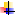 Р.б.ТЕМЕЦИЉБРОЈЧАСОВАВРЕМЕРЕАЛИЗАЦИЈЕ1.2.3Увод Метали и легуреНеметални материјали- стицање основних знања о материјалима који се користе у графичкој делатности о- врсти- својствима и примени - упознавање савремених технолошких процеса за добијање тих материјала- стицање потребних теоријских знања ради успешнијег професионалног образовања- оспособљавање ученика да стечена знања примењују у професионалној делатности- оспособљавање ученика да стечена знања користе за стручно усавршавање103228септембар октобар новембардецембарјануарфебруармартаприлмај јунР.б.САДРЖАЈИИСХОДИМЕТОДЕ  И АКТИВНОСТИНАСТАВНА СРЕДСТВАПРАЋЕЊЕ/ОЦЕЊИВАЊЕБРОЈ ЧАСОВАВРЕМЕ1.Физичко механичка својства материјалаОсновна својства физичкаСпецифична тежинаЗапреминска тежинаЗапреминска тежина, густинаПорозност , затезна чврстоћаДеформисање при дејству силе, тврдоћаТехнолошка својства материјалаобјаснити разлику између материјала и технологије рада-дефинисати физичка својства материјала,густину ,порозност, тврдоћу.-објаснити разлике између физичких, механичких и хемијских својстава материјала-интерактиван радИндивидулизовани приступИндивидуализацијаПредавањеАктивна наставаМултимедијална настава Интерактиван радИндивидулизовани приступИндивидуализацијаПредавањеАктивна наставаМултимедијална настава Интерактиван радИндивидулизовани приступИндивидуализацијаПредавањеАктивна наставаМултимедијална настава уџбеникнаставни листићитаблакомпјутер, пројектор, уџбеникнаставни листићитаблакомпјутер, пројектор,уџбеникнаставни листићитаблакомпјутер, пројектор,-Утврдити да ли је ученик стекао одређена знања из градива које се учи;-Утврдити да ли је одељење (група ученика која је на истом задатку) савладало градиво предвиђено наставним програмом;-Утврдити да ли је ученик стекао одређена знања из градива које се учи;-Утврдити да ли је одељење (група ученика која је на истом задатку) савладало градиво предвиђено наставним програмом;-Утврдити да ли је ученик стекао одређена знања из градива које се учи;-Утврдити да ли је одељење (група ученика која је на истом задатку) савладало градиво предвиђено наставним програмом;103228септембар , октобарновембар децембарјануарФебруарМартАприлМајЈун 2.Својства метала и легураСпољна својства металаУнутрашња грађа чистих металаУнутрашња грађа легураХлађење чистих металаОчвршњавање чистих металаСвојства легура у зависности од обликаСвојства легура у зависности од количине појединих метала у легуриМетали који се примењују у графичкој индустријилегуре које се примењују у графичкој индустријиОловоКалајАнтимонШтампарске легуреСастав штампарских легураСвојства  штампарских легураАлуминијумЈедињења и легуре алуминијумаБакарЦинкЈедињење бакра и његове легуреГвожђеЧеликКорозија- наведе природне макромолекуле- објасни основне појмове о макромолекулима-  наведе примену макромолекула у графичкој струци.-интерактиван радИндивидулизовани приступИндивидуализацијаПредавањеАктивна наставаМултимедијална настава Интерактиван радИндивидулизовани приступИндивидуализацијаПредавањеАктивна наставаМултимедијална настава Интерактиван радИндивидулизовани приступИндивидуализацијаПредавањеАктивна наставаМултимедијална настава уџбеникнаставни листићитаблакомпјутер, пројектор, уџбеникнаставни листићитаблакомпјутер, пројектор,уџбеникнаставни листићитаблакомпјутер, пројектор,-Утврдити да ли је ученик стекао одређена знања из градива које се учи;-Утврдити да ли је одељење (група ученика која је на истом задатку) савладало градиво предвиђено наставним програмом;-Утврдити да ли је ученик стекао одређена знања из градива које се учи;-Утврдити да ли је одељење (група ученика која је на истом задатку) савладало градиво предвиђено наставним програмом;-Утврдити да ли је ученик стекао одређена знања из градива које се учи;-Утврдити да ли је одељење (група ученика која је на истом задатку) савладало градиво предвиђено наставним програмом;103228септембар , октобарновембар децембарјануарФебруарМартАприлМајЈун 3.Увод у неметалне материјалеСвојства полимерних материјала зависно од хемијске грађеСвојства полимерних материјала зависно од структуреЦелулозаЦелулоза- добијањеЦелулоза- применаПапирКратак опис технолошког процеса израде папираСвојства папира-физичка и морфолошкаСвојства папира- хемијска: сировински саставСадржај влаге,  пунила и лепилаГраматура папира, дебљинаЗапреминска тежина, површински изгледПравац влакана, пропусност, механичка својстваЕксплоатационе могућности папираВрсте папираСвојства папира у зависности од технике штампањаКартонилепенке- објасни основне појмове о пластичним масама- наведе примену пластичних маса у графичкој  струци- примени пластичне масе у графичкој доради-знају да објасне поступак добијања папира-наброји својства папира-разуме важност и употребу папира у графичкој индустрији-интерактиван радИндивидулизовани приступИндивидуализацијаПредавањеАктивна наставаМултимедијална настава Интерактиван радИндивидулизовани приступИндивидуализацијаПредавањеАктивна наставаМултимедијална настава Интерактиван радИндивидулизовани приступИндивидуализацијаПредавањеАктивна наставаМултимедијална настава уџбеникнаставни листићитаблакомпјутер, пројектор, уџбеникнаставни листићитаблакомпјутер, пројектор,уџбеникнаставни листићитаблакомпјутер, пројектор,-Утврдити да ли је ученик стекао одређена знања из градива које се учи;-Утврдити да ли је одељење (група ученика која је на истом задатку) савладало градиво предвиђено наставним програмом;-Утврдити да ли је ученик стекао одређена знања из градива које се учи;-Утврдити да ли је одељење (група ученика која је на истом задатку) савладало градиво предвиђено наставним програмом;-Утврдити да ли је ученик стекао одређена знања из градива које се учи;-Утврдити да ли је одељење (група ученика која је на истом задатку) савладало градиво предвиђено наставним програмом;103228септембар , октобарновембар децембарјануарФебруарМартАприлМајЈун 